GALGOTIAS UNIVERSITY GREATER NOIDA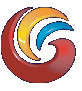 School of Computing Science & EngineeringProgram: BCA-II Semester 2013, Course: OOP with C++				ASSIGNMENT –I      (UNIT -I)                  Marks-5.Q1. What is a class ? Describe the syntax for declaring a class with example.Q2. What  are the differences between structure and classes in c++.Q3. What are the objects ? Describe the syntax for defining objects with example .             explain how C++ support encapsulation and data abstraction. Q4.  What are the guidelines that need to be followed for declaring whether to         make the member function in line or not ?Q5.  What is the difference between member functions define inside and outside          the body of a class ? how are inline member functions defined outside the          body of  a class ?Q6.  What are the empty classes ? can instances of empty class be created ? give         reasons.Q7.  Bring out the differences between auto and static storage class data members .         Can static member function of a class access all types of  member of a class .         give reasons. What are the access rules for accessing static members ? Q8.  What are constructors and destructors ? explain all type of constructor with          example . How they differ from normal member functions.Q9.  What are the order of construction and destruction of objects ?Q10. What are the friend function and friend classes ? write a normal function          which adds objects of the complex number class . Declare this normal          function as  friend of the complex class.